Pautas de frecuencia:Departamento de Labor e IndustriasCódigos de facturación del médico para la revisión del Análisis del trabajo y la Descripción del trabajo:1038M: límite de uno por día1028M: cada revisión adicional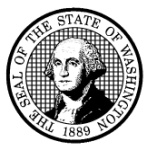 Formulario de descripción de trabajo del empleadorDepartamento de Labor e IndustriasCódigos de facturación del médico para la revisión del Análisis del trabajo y la Descripción del trabajo:1038M: límite de uno por día1028M: cada revisión adicional Puesto de la lesión Modificado permanentemente Ligero o de transiciónNombre del trabajador:Número de reclamo:Nombre de la empresa:Puesto:Número de teléfono:Número de fax:Horas por día:Días por semana:Tareas esenciales del puesto:Maquinaria, herramientas, equipo y equipo de protección personal:N: nunca (en absoluto)R: rara vez (del 1 al 10 % del tiempo)R: rara vez (del 1 al 10 % del tiempo)O: ocasional (del 11 al 33 % del tiempo)O: ocasional (del 11 al 33 % del tiempo)F: frecuente (del 34 al 66 % del tiempo)F: frecuente (del 34 al 66 % del tiempo)C: constante (del 67 al 100 % del tiempo)C: constante (del 67 al 100 % del tiempo)Requisitos físicos:Requisitos físicos:Requisitos físicos:Requisitos físicos:Requisitos físicos:Requisitos físicos:Frecuencia:Descripción de la tarea:SentarseSentarseSentarseSentarseSentarseSentarsePararsePararsePararsePararsePararsePararseCaminarCaminarCaminarCaminarCaminarCaminarAlturas, escalones o escalerasAlturas, escalones o escalerasAlturas, escalones o escalerasAlturas, escalones o escalerasAlturas, escalones o escalerasAlturas, escalones o escalerasGirar la cinturaGirar la cinturaGirar la cinturaGirar la cinturaGirar la cinturaGirar la cinturaFlexionar o encorvarseFlexionar o encorvarseFlexionar o encorvarseFlexionar o encorvarseFlexionar o encorvarseFlexionar o encorvarseAgacharse o arrodillarseAgacharse o arrodillarseAgacharse o arrodillarseAgacharse o arrodillarseAgacharse o arrodillarseAgacharse o arrodillarseArrastrarseArrastrarseArrastrarseArrastrarseArrastrarseArrastrarseEstirarseEstirarseEstirarseEstirarseEstirarseEstirarseHablar, escuchar o verHablar, escuchar o verHablar, escuchar o verIDATrabajo arriba de los hombrosTrabajo arriba de los hombrosTrabajo arriba de los hombrosManipular o agarrarManipular o agarrarManipular o agarrarManipulación delicada con los dedosManipulación delicada con los dedosManipulación delicada con los dedosControles con los piesControles con los piesControles con los piesConducirConducirConducirMovimiento repetitivoMovimiento repetitivoMovimiento repetitivoTareas vibratoriasABLevantar (     ) librasLevantar (     ) librasLevantar (     ) librasCargar (     ) librasCargar (     ) librasCargar (     ) librasEmpujar o jalar (     ) librasEmpujar o jalar (     ) librasEmpujar o jalar (     ) librasComentarios/otros:Comentarios/otros:Comentarios/otros:Comentarios/otros:Comentarios/otros:Comentarios/otros:Comentarios/otros:Comentarios/otros:Comentarios/otros:Nombre del empleador (escriba con letra imprenta)PuestoFirma del empleadorFechaFor Healthcare Providers’ Use OnlyFor Healthcare Providers’ Use OnlyFor Healthcare Providers’ Use OnlyFor Healthcare Providers’ Use OnlyFor Healthcare Providers’ Use OnlyFor Healthcare Providers’ Use OnlyFor Healthcare Providers’ Use OnlyFor Healthcare Providers’ Use OnlyApproval Yes  No  Approved with ModificationsApproval Yes  No  Approved with ModificationsApproval Yes  No  Approved with ModificationsHours per Day:      Days per Week:      Days per Week:      Days per Week:      Effective Date:      If no, please list the objective medical finding:If no, please list the objective medical finding:If no, please list the objective medical finding:If no, please list the objective medical finding:If no, please list the objective medical finding:If no, please list the objective medical finding:If no, please list the objective medical finding:If no, please list the objective medical finding:If approved with modifications, describe the modifications needed:If approved with modifications, describe the modifications needed:If approved with modifications, describe the modifications needed:If approved with modifications, describe the modifications needed:If approved with modifications, describe the modifications needed:If approved with modifications, describe the modifications needed:If approved with modifications, describe the modifications needed:If approved with modifications, describe the modifications needed:Healthcare Provider Printed NameHealthcare Provider’s SignatureHealthcare Provider’s SignatureHealthcare Provider’s SignatureDateDate